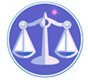 【更新】2019/1/7【編輯著作權者】黃婉玲（建議使用工具列--〉檢視--〉文件引導模式/功能窗格）（參考題庫~本文只收錄部份頁面,且部份無法超連結其他位置及檔案）《《土地經濟學申論題庫彙編》共98單元【其他科目】。S-link123總索引。01警察&海巡考試。02司法特考&專技考試。03公務人員考試◆◇各年度考題◆◇　　　　　　　　　　　　　　　　　　　　　　　　　　　　　　　　　　　　　　　　　　　回目錄(4)〉〉回首頁〉〉103年(6)10301。（4）103年公務人員特種考試身心障礙人員三等考試。地政103年公務人員特種考試關務人員考試、103年公務人員特種考試身心障礙人員考試及103年國軍上校以上軍官轉任公務人員考試試題30550【考試別】身心障礙人員考試【等別】三等考試【類科】地政【科目】土地經濟學【考試時間】2小時　　一、請說明土地的自然特性，並說明此自然特性所產生之土地問題有那些？（25分）　　二、目前臺灣的房地產價格有逐漸高漲的趨勢，請說明會引起全面性地價上漲因素有那些？（25分）　　三、何謂土地投機？請說明土地投機對土地市場之影響。（25分）　　四、有人說物價會影響地價，也有人說地價會影響物價，請詳細說明究竟物價與地價之關係為何？（25分）　　　　　　　　　　　　　　　　　　　　　　　　　　　　　　　　　　　　　　　　　　　回目錄(1)〉〉回首頁〉〉10302。（1）103年公務人員高等考試三級考試。地政103年公務人員高等考試三級考試試題 24060【類科】地政【科目】土地經濟學【考試時間】2小時　　一、何謂「共用資源」（Common Pool Resources, CPR）？其特性與「公共財」（PublicGoods）有何不同？又，CPR 的取用何以會產生租值消散（Rent Dissipation）的情況？其可採那種途徑加以解決？試繪圖說明之。（25分）　　二、土地徵收為政府實施公共建設，取得私有土地的最後手段，故現行法律規定協議價購為其先行程序。試以艾吉沃斯箱型圖（Edgeworth-box）說明協議價購對土地資源配置之影響。倘若協議價購不成，而須採土地徵收時，依現行規定，被徵收之土地，應按照徵收當期之市價補償其地價，如此規範是否已經接近柏拉圖最適（ParetoOptimality）的情況？請說明其理由。（25分）　　三、近世紀以來，人口都市化為舉世發展的趨勢，也促使都市的形成，從而對經濟發展產生正負向的效應。試問，都市化的形成，將會帶來那些利益與不利益？又於一個城市的人口不斷成長時，由此所衍生的成本與利益將有所變化，試問該如何決定最適城市規模的大小，請以邊際成本、邊際利益、平均成本、平均利益曲線繪圖分析之。（25分）　　四、設有肥沃度分屬優等、中等、劣等的三塊土地，其單位面積皆投入相同的生產費，但產量有高下之別。如按李嘉圖（David Ricardo）的差額地租（Differential Rent）觀念，且平均生產成本已含正常利潤，則小麥價格該如何決定？各級土地的差額地租為何？又若援引馬克思（Karl Marx）的說法，令使用各級土地須納等額絕對地租（Absolute Rent），則各級土地繳納絕對地租後的生產餘額為何？又繳納絕對地租後的小麥價格該如何決定？差額地租、絕對地租、地租總額的金額各為多少？請按下表所示單位、數值計算說明之。（25分）*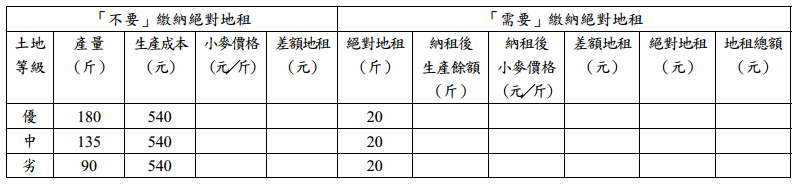 。107年(4)。106年(6)。105年(5)。104年(6)。103年(6)。102年(6)。101年(5) *。100年(5)。99年(5)。98年(5)。97年(5)。96年(7)。95年(5)。94年(9)。93年(6)。92年(7)。91年(4)。107年(4)。106年(6)。105年(5)。104年(6)。103年(6)。102年(6)。101年(5) *。100年(5)。99年(5)。98年(5)。97年(5)。96年(7)。95年(5)。94年(9)。93年(6)。92年(7)。91年(4)。107年(4)。106年(6)。105年(5)。104年(6)。103年(6)。102年(6)。101年(5) *。100年(5)。99年(5)。98年(5)。97年(5)。96年(7)。95年(5)。94年(9)。93年(6)。92年(7)。91年(4)（1）公務人員高等考試考試。地政*02二級。03三級。107年03。106年03*。105年03。104年03。103年02。103年03*。102年03。101年03。100年03。99年03。98年03*。97年03。96年03。95年03。94年03。93年03。92年03（2）專門職業及技術人員高等考試*。不動產估價師〈不動產經濟學〉。107年。106年。105年。104年*。103年。102年。101年。100年。99年。98年。97年。96年。95年。94年-1。94年-2*。93年-1。93年-2。92年。91年-1。91年-2（3）特種考試地方政府公務人員三等考試。地政。107年。106年。105年。104年。103年*。102年。101年。100年。99年。98年。97年*。96年。95年。94年-1。94年-2。93年。92年。91年（4）公務人員特種考試身心障礙人員三等考試*。地政。106年。105年。103年。102年。101年。100年*。99年。97年。96年。95年。94年。93年。92年（5）公務人員特種考試原住民族三等考試。地政。107年。106年。105年。104年。103年。102年。101年*。99年。98年。97年。96年。94年。93年。92年。91年（6）公務人員升官等01薦任&02簡任考試~地政。106年01。106年02。104年01。104年02。102年01*。100年01。98年01。96年01。96年02*。94年01。94年02。92年01。92年02（7）公務人員特種考試國防部文職人員二等考試*。地政〈土地經濟學研究〉。95年